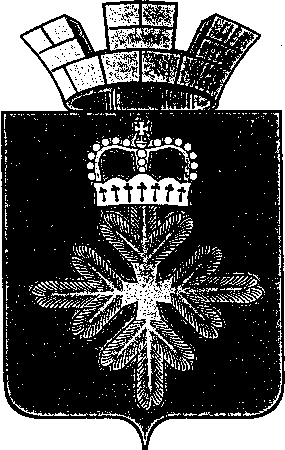 ПОСТАНОВЛЕНИЕАДМИНИСТРАЦИИ ГОРОДСКОГО ОКРУГА ПЕЛЫМОб утверждении реестра источников нецентрализованного водоснабжения на территории городского округа ПелымВ соответствии с Федеральным законом от 06 октября 2003 года № 131-ФЗ «Об общих принципах организации местного самоуправления в Российской Федерации», в целях реализации мероприятий по использованию, охране и обустройству источников нецентрализованного водоснабжения на территории городского округа Пелым, администрация  городского округа Пелым ПОСТАНОВЛЯЕТ:1. Утвердить реестр источников нецентрализованного водоснабжения на территории городского округа Пелым (прилагается).2. Постановление администрации городского округа Пелым № 332 от 30.10.2013 г. «Об утверждении реестра источников нецентрализованного водоснабжения на территории городского округа Пелым» считать утратившим силу.3. Настоящее постановление опубликовать в информационной газете «Пелымский вестник» и разместить на официальном сайте городского округа Пелым в информационно-телекоммуникационной сети «Интернет».4. Контроль за исполнением настоящего постановления возложить на заместителя главы администрации городского округа Пелым Т.Н. Баландину.Глава городского округа Пелым                                                              Ш.Т. АлиевРЕЕСТРисточников нецентрализованного водоснабжения, находящихся на территории городского округа Пелымот 02.07.2020 № 177п. ПелымУТВЕРЖДЕНпостановлением администрациигородского округа Пелым от 02.07.2020 № 177№п/пНаименование источникаМестонахождение источникаОтветственный балансодержательШефст-вующее учрежде-ние2006 год2006 год2006 год2006 год2006 год1.Скважина № 1 (с погружным насосом)п. Атымья, ул. СтуденческаяАдминистрация городского округа Пелымотсутствуют2.Скважина № 2 (с погружным насосом)п. Атымья, ул. СтуденческаяАдминистрация городского округа Пелымотсутствуют2007 год2007 год2007 год2007 год2007 год1.Скважина «Доброволец»п. Атымья, ул. КосмонавтовАдминистрация городского округа Пелымотсутствуют2.Скважина (с погружным насосом)п. Атымья, ул. КомсомольскаяАдминистрация городского округа Пелымотсутствуют3.Скважина (с погружным насосом)п. Атымья, ул. ЛермонтоваАдминистрация городского округа Пелымотсутствуют4.Скважина (с погружным насосом)п. Атымья, ул. ПионерскаяАдминистрация городского округа Пелымотсутствуют5.Скважина (с погружным насосом)п. Атымья, ул. ВокзальнаяАдминистрация городского округа Пелымотсутствуют2008 год2008 год2008 год2008 год2008 год1.Скважина (с погружным насосом)п. Атымья, ул. МираАдминистрация городского округа Пелымотсутствуют2009 год2009 год2009 год2009 год2009 год1.Скважина (с погружным насосом)п. Атымья, ул. ШкольнаяАдминистрация городского округа Пелымотсутствуют